Maths - Extra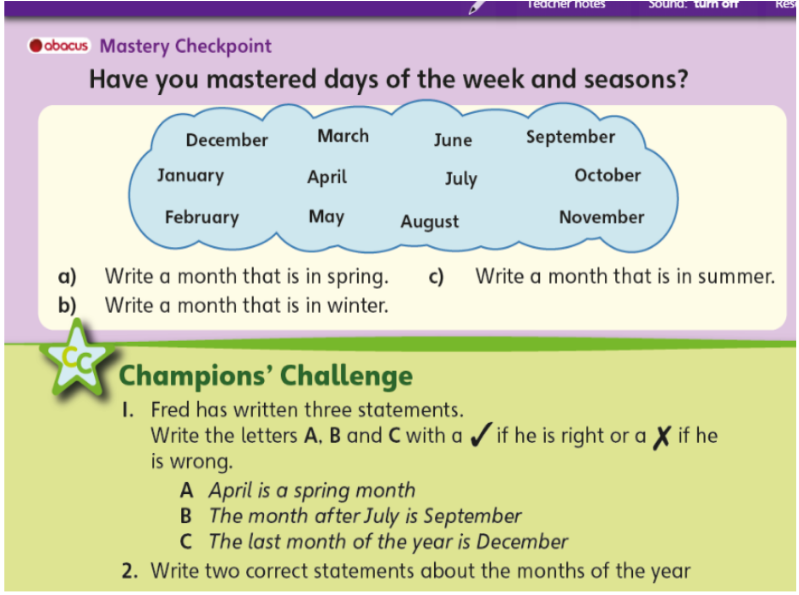 